CARACTERIZAÇÃO DA CRIANÇALegenda:Perguntas/alternativas Formulários PIM/PCF		*=Campo de informação obrigatória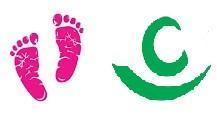 Perguntas/alternativas somente Formulário PIM			             O = Campo de seleção única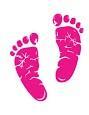 Perguntas/alternativas somente Formulário PCF                		 = Campo de múltipla seleção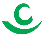 O número das perguntas/alternativas de cada um dos formulários encontra-se ao lado de cada logo específico.PRIMEIRA INFÂNCIA MELHOR/CRIANÇA FELIZPRIMEIRA INFÂNCIA MELHOR/CRIANÇA FELIZPRIMEIRA INFÂNCIA MELHOR/CRIANÇA FELIZPRIMEIRA INFÂNCIA MELHOR/CRIANÇA FELIZPRIMEIRA INFÂNCIA MELHOR/CRIANÇA FELIZ Família/Criança:              / Família/Criança:              / Família/Criança:              /CARACTERIZAÇÃO DA CRIANÇACARACTERIZAÇÃO DA CRIANÇACARACTERIZAÇÃO DA CRIANÇACARACTERIZAÇÃO DA CRIANÇACARACTERIZAÇÃO DA CRIANÇA Município: Município: Município:DADOS DE IDENTIFICAÇÃODADOS DE IDENTIFICAÇÃODADOS DE IDENTIFICAÇÃODADOS DE IDENTIFICAÇÃODADOS DE IDENTIFICAÇÃO Data:  Data:  Data: 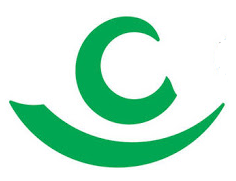 (1 PIM/2 PCF) Nome completo da criança*: (1 PIM/2 PCF) Nome completo da criança*: (1 PIM/2 PCF) Nome completo da criança*: (1 PIM/2 PCF) Nome completo da criança*: (1 PIM/2 PCF) Nome completo da criança*: (1 PIM/2 PCF) Nome completo da criança*: (2 PIM/1 PCF) NIS:(2 PIM/1 PCF) NIS:(2 PIM/1 PCF) NIS:(2 PIM/1 PCF) NIS:(2 PIM/1 PCF) NIS:(2 PIM/1 PCF) NIS:(3 PIM/7 PCF) CNS:(3 PIM/7 PCF) CNS:(3 PIM/7 PCF) CNS:(3 PIM/7 PCF) CNS:(3 PIM/7 PCF) CNS:(3 PIM/7 PCF) CNS:(4, 5 PIM/8 PCF) Qual o melhor dia e horário para o atendimento?(4, 5 PIM/8 PCF) Qual o melhor dia e horário para o atendimento?(4, 5 PIM/8 PCF) Qual o melhor dia e horário para o atendimento?(4, 5 PIM/8 PCF) Qual o melhor dia e horário para o atendimento?(4, 5 PIM/8 PCF) Qual o melhor dia e horário para o atendimento?(4, 5 PIM/8 PCF) Qual o melhor dia e horário para o atendimento?(6 - PIM; 3 - PCF) Data de nascimento*:(6 - PIM; 3 - PCF) Data de nascimento*:(6 - PIM; 3 - PCF) Data de nascimento*:(6 - PIM; 3 - PCF) Data de nascimento*:(4) Idade:Idade:  (  ) 0 a 3 meses    (  ) 3 a 6 meses    (  )  6 a 9 meses    (  ) 9 a 12 meses    (  ) 1 a 2 anos                (  ) 2 a 3 anos      (  ) 3 a 4 anos      (  ) 4 a 5 anos        (  ) 5 a 6 anosIdade:  (  ) 0 a 3 meses    (  ) 3 a 6 meses    (  )  6 a 9 meses    (  ) 9 a 12 meses    (  ) 1 a 2 anos                (  ) 2 a 3 anos      (  ) 3 a 4 anos      (  ) 4 a 5 anos        (  ) 5 a 6 anosIdade:  (  ) 0 a 3 meses    (  ) 3 a 6 meses    (  )  6 a 9 meses    (  ) 9 a 12 meses    (  ) 1 a 2 anos                (  ) 2 a 3 anos      (  ) 3 a 4 anos      (  ) 4 a 5 anos        (  ) 5 a 6 anosIdade:  (  ) 0 a 3 meses    (  ) 3 a 6 meses    (  )  6 a 9 meses    (  ) 9 a 12 meses    (  ) 1 a 2 anos                (  ) 2 a 3 anos      (  ) 3 a 4 anos      (  ) 4 a 5 anos        (  ) 5 a 6 anosIdade:  (  ) 0 a 3 meses    (  ) 3 a 6 meses    (  )  6 a 9 meses    (  ) 9 a 12 meses    (  ) 1 a 2 anos                (  ) 2 a 3 anos      (  ) 3 a 4 anos      (  ) 4 a 5 anos        (  ) 5 a 6 anosIdade:  (  ) 0 a 3 meses    (  ) 3 a 6 meses    (  )  6 a 9 meses    (  ) 9 a 12 meses    (  ) 1 a 2 anos                (  ) 2 a 3 anos      (  ) 3 a 4 anos      (  ) 4 a 5 anos        (  ) 5 a 6 anos(9) Nome completo do entrevistado(não deve ser menor de idade)*:(9) Nome completo do entrevistado(não deve ser menor de idade)*:(10) Grau de parentesco do entrevistado*:(10) Grau de parentesco do entrevistado*:(10) Grau de parentesco do entrevistado*:(10) Grau de parentesco do entrevistado*:(11) Nome completo do pai:(11) Nome completo do pai:(11) Nome completo do pai:(11) Nome completo do pai:(11) Nome completo do pai:(11) Nome completo do pai:(12) Nome completo da mãe*:(12) Nome completo da mãe*:(12) Nome completo da mãe*:(12) Nome completo da mãe*:(12) Nome completo da mãe*:(12) Nome completo da mãe*:(13) Grau de instrução da mãe da criança*:	(13) Grau de instrução da mãe da criança*:	(13) Grau de instrução da mãe da criança*:	(13) Grau de instrução da mãe da criança*:	(13) Grau de instrução da mãe da criança*:	(13) Grau de instrução da mãe da criança*:	(10) Na RCN da criança consta o nome de ambos os pais?  (  ) Sim      (  ) Não(10) Na RCN da criança consta o nome de ambos os pais?  (  ) Sim      (  ) Não(10) Na RCN da criança consta o nome de ambos os pais?  (  ) Sim      (  ) Não(10) Na RCN da criança consta o nome de ambos os pais?  (  ) Sim      (  ) Não(10) Na RCN da criança consta o nome de ambos os pais?  (  ) Sim      (  ) Não(10) Na RCN da criança consta o nome de ambos os pais?  (  ) Sim      (  ) Não(11) Quem é o cuidador principal da criança?     (  ) Mãe                      (  ) Pai                (  ) Padrasto                  (  ) Madrasta    (  ) Irmão/irmã           (  ) Avó/avô        (  ) Tio/tia                     (  ) Primo/prima    (  ) Babá                     (  ) Vizinho(a)  (  ) Outro: (11) Quem é o cuidador principal da criança?     (  ) Mãe                      (  ) Pai                (  ) Padrasto                  (  ) Madrasta    (  ) Irmão/irmã           (  ) Avó/avô        (  ) Tio/tia                     (  ) Primo/prima    (  ) Babá                     (  ) Vizinho(a)  (  ) Outro: (11) Quem é o cuidador principal da criança?     (  ) Mãe                      (  ) Pai                (  ) Padrasto                  (  ) Madrasta    (  ) Irmão/irmã           (  ) Avó/avô        (  ) Tio/tia                     (  ) Primo/prima    (  ) Babá                     (  ) Vizinho(a)  (  ) Outro: (11) Quem é o cuidador principal da criança?     (  ) Mãe                      (  ) Pai                (  ) Padrasto                  (  ) Madrasta    (  ) Irmão/irmã           (  ) Avó/avô        (  ) Tio/tia                     (  ) Primo/prima    (  ) Babá                     (  ) Vizinho(a)  (  ) Outro: (11) Quem é o cuidador principal da criança?     (  ) Mãe                      (  ) Pai                (  ) Padrasto                  (  ) Madrasta    (  ) Irmão/irmã           (  ) Avó/avô        (  ) Tio/tia                     (  ) Primo/prima    (  ) Babá                     (  ) Vizinho(a)  (  ) Outro: (11) Quem é o cuidador principal da criança?     (  ) Mãe                      (  ) Pai                (  ) Padrasto                  (  ) Madrasta    (  ) Irmão/irmã           (  ) Avó/avô        (  ) Tio/tia                     (  ) Primo/prima    (  ) Babá                     (  ) Vizinho(a)  (  ) Outro: (12) Grau de instrução do cuidador principal    (  ) Não compreende o que lê (analfabetismo funcional)     (  ) Analfabeto    (  ) Ensino Fundamental (I e II) incompleto ou completo (1° ao 9° ano)    (  ) Ensino Médio incompleto ou completo    (  ) Ensino superior incompleto ou completo(12) Grau de instrução do cuidador principal    (  ) Não compreende o que lê (analfabetismo funcional)     (  ) Analfabeto    (  ) Ensino Fundamental (I e II) incompleto ou completo (1° ao 9° ano)    (  ) Ensino Médio incompleto ou completo    (  ) Ensino superior incompleto ou completo(12) Grau de instrução do cuidador principal    (  ) Não compreende o que lê (analfabetismo funcional)     (  ) Analfabeto    (  ) Ensino Fundamental (I e II) incompleto ou completo (1° ao 9° ano)    (  ) Ensino Médio incompleto ou completo    (  ) Ensino superior incompleto ou completo(12) Grau de instrução do cuidador principal    (  ) Não compreende o que lê (analfabetismo funcional)     (  ) Analfabeto    (  ) Ensino Fundamental (I e II) incompleto ou completo (1° ao 9° ano)    (  ) Ensino Médio incompleto ou completo    (  ) Ensino superior incompleto ou completo(12) Grau de instrução do cuidador principal    (  ) Não compreende o que lê (analfabetismo funcional)     (  ) Analfabeto    (  ) Ensino Fundamental (I e II) incompleto ou completo (1° ao 9° ano)    (  ) Ensino Médio incompleto ou completo    (  ) Ensino superior incompleto ou completo(12) Grau de instrução do cuidador principal    (  ) Não compreende o que lê (analfabetismo funcional)     (  ) Analfabeto    (  ) Ensino Fundamental (I e II) incompleto ou completo (1° ao 9° ano)    (  ) Ensino Médio incompleto ou completo    (  ) Ensino superior incompleto ou completo(13) Estuda atualmente? (  ) Sim    (  ) Não        Se sim, onde?(13) Estuda atualmente? (  ) Sim    (  ) Não        Se sim, onde?(13) Estuda atualmente? (  ) Sim    (  ) Não        Se sim, onde?(13) Estuda atualmente? (  ) Sim    (  ) Não        Se sim, onde?(13) Estuda atualmente? (  ) Sim    (  ) Não        Se sim, onde?(13) Estuda atualmente? (  ) Sim    (  ) Não        Se sim, onde?(14) Trabalha atualmente? (  ) Sim     (  ) Não    Se sim, onde?(14) Trabalha atualmente? (  ) Sim     (  ) Não    Se sim, onde?(14) Trabalha atualmente? (  ) Sim     (  ) Não    Se sim, onde?(14) Trabalha atualmente? (  ) Sim     (  ) Não    Se sim, onde?(14) Trabalha atualmente? (  ) Sim     (  ) Não    Se sim, onde?(14) Trabalha atualmente? (  ) Sim     (  ) Não    Se sim, onde?(15) Profissão/ocupação          (15) Profissão/ocupação           (16) Carga horária (16) Carga horária (16) Carga horária	Nome(s) do(s) programa(s):		Nome(s) do(s) programa(s):		Nome(s) do(s) programa(s):		Nome(s) do(s) programa(s):		Nome(s) do(s) programa(s):		Nome(s) do(s) programa(s):	(22) A criança está sendo amamentada com leite materno?    (  ) Sim, exclusivamente (a criança recebe só leite materno, sem água, chá, suco, outro leite ou alimento)    (  ) Sim, predominantemente (a criança recebe leite materno e água, chá ou suco, mas não recebe outros leites)    (  ) Sim, complementarmente (a criança recebe leite materno, mas também recebe outros alimentos)    (  ) Não está sendo amamentada (pule a próxima pergunta)(22) A criança está sendo amamentada com leite materno?    (  ) Sim, exclusivamente (a criança recebe só leite materno, sem água, chá, suco, outro leite ou alimento)    (  ) Sim, predominantemente (a criança recebe leite materno e água, chá ou suco, mas não recebe outros leites)    (  ) Sim, complementarmente (a criança recebe leite materno, mas também recebe outros alimentos)    (  ) Não está sendo amamentada (pule a próxima pergunta)(22) A criança está sendo amamentada com leite materno?    (  ) Sim, exclusivamente (a criança recebe só leite materno, sem água, chá, suco, outro leite ou alimento)    (  ) Sim, predominantemente (a criança recebe leite materno e água, chá ou suco, mas não recebe outros leites)    (  ) Sim, complementarmente (a criança recebe leite materno, mas também recebe outros alimentos)    (  ) Não está sendo amamentada (pule a próxima pergunta)(22) A criança está sendo amamentada com leite materno?    (  ) Sim, exclusivamente (a criança recebe só leite materno, sem água, chá, suco, outro leite ou alimento)    (  ) Sim, predominantemente (a criança recebe leite materno e água, chá ou suco, mas não recebe outros leites)    (  ) Sim, complementarmente (a criança recebe leite materno, mas também recebe outros alimentos)    (  ) Não está sendo amamentada (pule a próxima pergunta)(22) A criança está sendo amamentada com leite materno?    (  ) Sim, exclusivamente (a criança recebe só leite materno, sem água, chá, suco, outro leite ou alimento)    (  ) Sim, predominantemente (a criança recebe leite materno e água, chá ou suco, mas não recebe outros leites)    (  ) Sim, complementarmente (a criança recebe leite materno, mas também recebe outros alimentos)    (  ) Não está sendo amamentada (pule a próxima pergunta)(22) A criança está sendo amamentada com leite materno?    (  ) Sim, exclusivamente (a criança recebe só leite materno, sem água, chá, suco, outro leite ou alimento)    (  ) Sim, predominantemente (a criança recebe leite materno e água, chá ou suco, mas não recebe outros leites)    (  ) Sim, complementarmente (a criança recebe leite materno, mas também recebe outros alimentos)    (  ) Não está sendo amamentada (pule a próxima pergunta)(23) Até que idade a criança se alimentou de leite materno?    (  ) 01 mês    (  ) 02 meses     (  ) 03 meses    (  ) 04 meses    (  ) 05 meses        (  ) 06 meses      (  ) Mais de 6 meses       (  ) Nunca mamou(23) Até que idade a criança se alimentou de leite materno?    (  ) 01 mês    (  ) 02 meses     (  ) 03 meses    (  ) 04 meses    (  ) 05 meses        (  ) 06 meses      (  ) Mais de 6 meses       (  ) Nunca mamou(23) Até que idade a criança se alimentou de leite materno?    (  ) 01 mês    (  ) 02 meses     (  ) 03 meses    (  ) 04 meses    (  ) 05 meses        (  ) 06 meses      (  ) Mais de 6 meses       (  ) Nunca mamou(23) Até que idade a criança se alimentou de leite materno?    (  ) 01 mês    (  ) 02 meses     (  ) 03 meses    (  ) 04 meses    (  ) 05 meses        (  ) 06 meses      (  ) Mais de 6 meses       (  ) Nunca mamou(23) Até que idade a criança se alimentou de leite materno?    (  ) 01 mês    (  ) 02 meses     (  ) 03 meses    (  ) 04 meses    (  ) 05 meses        (  ) 06 meses      (  ) Mais de 6 meses       (  ) Nunca mamou(23) Até que idade a criança se alimentou de leite materno?    (  ) 01 mês    (  ) 02 meses     (  ) 03 meses    (  ) 04 meses    (  ) 05 meses        (  ) 06 meses      (  ) Mais de 6 meses       (  ) Nunca mamouDADOS DE SAÚDE(questões a seguir devem ser assinaladas conforme a Caderneta de Saúde da Criança - CSC)DADOS DE SAÚDE(questões a seguir devem ser assinaladas conforme a Caderneta de Saúde da Criança - CSC)DADOS DE SAÚDE(questões a seguir devem ser assinaladas conforme a Caderneta de Saúde da Criança - CSC)DADOS DE SAÚDE(questões a seguir devem ser assinaladas conforme a Caderneta de Saúde da Criança - CSC)DADOS DE SAÚDE(questões a seguir devem ser assinaladas conforme a Caderneta de Saúde da Criança - CSC)DADOS DE SAÚDE(questões a seguir devem ser assinaladas conforme a Caderneta de Saúde da Criança - CSC)DADOS DE SAÚDE(questões a seguir devem ser assinaladas conforme a Caderneta de Saúde da Criança - CSC)DADOS DE SAÚDE(questões a seguir devem ser assinaladas conforme a Caderneta de Saúde da Criança - CSC)(17) A criança possui Caderneta de Saúde da Criança (CSC) do Ministério da Saúde ou outro documento de acompanhamento do crescimento e desenvolvimento?    (  ) Sim – CSC    (  ) Sim – Outro documento    (  ) Só o cartão de vacinas     (  ) Não(17) A criança possui Caderneta de Saúde da Criança (CSC) do Ministério da Saúde ou outro documento de acompanhamento do crescimento e desenvolvimento?    (  ) Sim – CSC    (  ) Sim – Outro documento    (  ) Só o cartão de vacinas     (  ) Não(17) A criança possui Caderneta de Saúde da Criança (CSC) do Ministério da Saúde ou outro documento de acompanhamento do crescimento e desenvolvimento?    (  ) Sim – CSC    (  ) Sim – Outro documento    (  ) Só o cartão de vacinas     (  ) Não(17) A criança possui Caderneta de Saúde da Criança (CSC) do Ministério da Saúde ou outro documento de acompanhamento do crescimento e desenvolvimento?    (  ) Sim – CSC    (  ) Sim – Outro documento    (  ) Só o cartão de vacinas     (  ) Não(17) A criança possui Caderneta de Saúde da Criança (CSC) do Ministério da Saúde ou outro documento de acompanhamento do crescimento e desenvolvimento?    (  ) Sim – CSC    (  ) Sim – Outro documento    (  ) Só o cartão de vacinas     (  ) Não(17) A criança possui Caderneta de Saúde da Criança (CSC) do Ministério da Saúde ou outro documento de acompanhamento do crescimento e desenvolvimento?    (  ) Sim – CSC    (  ) Sim – Outro documento    (  ) Só o cartão de vacinas     (  ) Não(18) Apgar no 5º minuto*:  Justificativa para NI (não informado):	(18) Apgar no 5º minuto*:  Justificativa para NI (não informado):	(18) Apgar no 5º minuto*:  Justificativa para NI (não informado):	(18) Apgar no 5º minuto*:  Justificativa para NI (não informado):	(18) Apgar no 5º minuto*:  Justificativa para NI (não informado):	(18) Apgar no 5º minuto*:  Justificativa para NI (não informado):	(19 PIM/18 PCF) A criança realizou os seguintes testes?*(19 PIM/18 PCF) A criança realizou os seguintes testes?*(19 PIM/18 PCF) A criança realizou os seguintes testes?*(19 PIM/18 PCF) A criança realizou os seguintes testes?*(19 PIM/18 PCF) A criança realizou os seguintes testes?*(19 PIM/18 PCF) A criança realizou os seguintes testes?*⭘   Não tem informação sobre o peso⭘   Não tem informação sobre o pesoPeso atual: ____ . _____ kgPeso atual: ____ . _____ kgPeso atual: ____ . _____ kg(20) Há registro de comprimento/altura da criança na CSC? (Olhar a CSC)    (  ) Sim    (  ) Não    (  ) Não tem informação sobre a altura(20) Há registro de comprimento/altura da criança na CSC? (Olhar a CSC)    (  ) Sim    (  ) Não    (  ) Não tem informação sobre a altura(20) Há registro de comprimento/altura da criança na CSC? (Olhar a CSC)    (  ) Sim    (  ) Não    (  ) Não tem informação sobre a altura(20) Há registro de comprimento/altura da criança na CSC? (Olhar a CSC)    (  ) Sim    (  ) Não    (  ) Não tem informação sobre a altura(20) Há registro de comprimento/altura da criança na CSC? (Olhar a CSC)    (  ) Sim    (  ) Não    (  ) Não tem informação sobre a altura(20) Há registro de comprimento/altura da criança na CSC? (Olhar a CSC)    (  ) Sim    (  ) Não    (  ) Não tem informação sobre a altura(24 - PIM; 21 PCF) O calendário de vacinação da criança está atualizado?*  (  ) Sim	(  )  Não(24 - PIM; 21 PCF) O calendário de vacinação da criança está atualizado?*  (  ) Sim	(  )  Não(24 - PIM; 21 PCF) O calendário de vacinação da criança está atualizado?*  (  ) Sim	(  )  Não(24 - PIM; 21 PCF) O calendário de vacinação da criança está atualizado?*  (  ) Sim	(  )  Não(24 - PIM; 21 PCF) O calendário de vacinação da criança está atualizado?*  (  ) Sim	(  )  Não(24 - PIM; 21 PCF) O calendário de vacinação da criança está atualizado?*  (  ) Sim	(  )  Não(  ) Não tem registro(  ) Não tem registro(  ) Não tem registro(  ) Não tem registro(  ) Não tem registro(  ) Não tem registro    Anemia falciforme	Doença do refluxo gastroesofágico	Hiperatividade/ Déficit de atenção    Asma	Epilepsia/Convulsão		Respirador bucal	    Diabetes	Fissura lábio palatina		Rinite    Outros/Especifique:	    Anemia falciforme	Doença do refluxo gastroesofágico	Hiperatividade/ Déficit de atenção    Asma	Epilepsia/Convulsão		Respirador bucal	    Diabetes	Fissura lábio palatina		Rinite    Outros/Especifique:	    Anemia falciforme	Doença do refluxo gastroesofágico	Hiperatividade/ Déficit de atenção    Asma	Epilepsia/Convulsão		Respirador bucal	    Diabetes	Fissura lábio palatina		Rinite    Outros/Especifique:	    Anemia falciforme	Doença do refluxo gastroesofágico	Hiperatividade/ Déficit de atenção    Asma	Epilepsia/Convulsão		Respirador bucal	    Diabetes	Fissura lábio palatina		Rinite    Outros/Especifique:	    Anemia falciforme	Doença do refluxo gastroesofágico	Hiperatividade/ Déficit de atenção    Asma	Epilepsia/Convulsão		Respirador bucal	    Diabetes	Fissura lábio palatina		Rinite    Outros/Especifique:	    Anemia falciforme	Doença do refluxo gastroesofágico	Hiperatividade/ Déficit de atenção    Asma	Epilepsia/Convulsão		Respirador bucal	    Diabetes	Fissura lábio palatina		Rinite    Outros/Especifique:	Questões 26 até 28 exigem comprovação por laudo médicoQuestões 26 até 28 exigem comprovação por laudo médicoQuestões 26 até 28 exigem comprovação por laudo médicoQuestões 26 até 28 exigem comprovação por laudo médicoQuestões 26 até 28 exigem comprovação por laudo médicoQuestões 26 até 28 exigem comprovação por laudo médicoQuestões 26 até 28 exigem comprovação por laudo médicoQuestões 26 até 28 exigem comprovação por laudo médico	Especifique:	Especifique:	Especifique:	Especifique:	Especifique:	Especifique:    Hidrocefalia	             Síndrome Alcoólica Fetal        Síndrome de Lenox Gastaut        Síndrome do X Frágil          Paralisia cerebral                     Síndrome de Down                    Síndrome de West    Transtornos Globais do Desenvolvimento (Síndrome de Rett, Transtorno de Asperger, Autismo e Transtorno Desintegrativo da Infância)    Outros/Especifique:    Hidrocefalia	             Síndrome Alcoólica Fetal        Síndrome de Lenox Gastaut        Síndrome do X Frágil          Paralisia cerebral                     Síndrome de Down                    Síndrome de West    Transtornos Globais do Desenvolvimento (Síndrome de Rett, Transtorno de Asperger, Autismo e Transtorno Desintegrativo da Infância)    Outros/Especifique:    Hidrocefalia	             Síndrome Alcoólica Fetal        Síndrome de Lenox Gastaut        Síndrome do X Frágil          Paralisia cerebral                     Síndrome de Down                    Síndrome de West    Transtornos Globais do Desenvolvimento (Síndrome de Rett, Transtorno de Asperger, Autismo e Transtorno Desintegrativo da Infância)    Outros/Especifique:    Hidrocefalia	             Síndrome Alcoólica Fetal        Síndrome de Lenox Gastaut        Síndrome do X Frágil          Paralisia cerebral                     Síndrome de Down                    Síndrome de West    Transtornos Globais do Desenvolvimento (Síndrome de Rett, Transtorno de Asperger, Autismo e Transtorno Desintegrativo da Infância)    Outros/Especifique:    Hidrocefalia	             Síndrome Alcoólica Fetal        Síndrome de Lenox Gastaut        Síndrome do X Frágil          Paralisia cerebral                     Síndrome de Down                    Síndrome de West    Transtornos Globais do Desenvolvimento (Síndrome de Rett, Transtorno de Asperger, Autismo e Transtorno Desintegrativo da Infância)    Outros/Especifique:    Hidrocefalia	             Síndrome Alcoólica Fetal        Síndrome de Lenox Gastaut        Síndrome do X Frágil          Paralisia cerebral                     Síndrome de Down                    Síndrome de West    Transtornos Globais do Desenvolvimento (Síndrome de Rett, Transtorno de Asperger, Autismo e Transtorno Desintegrativo da Infância)    Outros/Especifique:(28) Com que idade foi confirmado o diagnóstico médico referido nas questões anteriores (26 ou 27)?    _____ anos  e _____ meses.(28) Com que idade foi confirmado o diagnóstico médico referido nas questões anteriores (26 ou 27)?    _____ anos  e _____ meses.(28) Com que idade foi confirmado o diagnóstico médico referido nas questões anteriores (26 ou 27)?    _____ anos  e _____ meses.(28) Com que idade foi confirmado o diagnóstico médico referido nas questões anteriores (26 ou 27)?    _____ anos  e _____ meses.(28) Com que idade foi confirmado o diagnóstico médico referido nas questões anteriores (26 ou 27)?    _____ anos  e _____ meses.(28) Com que idade foi confirmado o diagnóstico médico referido nas questões anteriores (26 ou 27)?    _____ anos  e _____ meses.ACOMPANHAMENTO CLÍNICO MULTIPROFISSIONALACOMPANHAMENTO CLÍNICO MULTIPROFISSIONALACOMPANHAMENTO CLÍNICO MULTIPROFISSIONALACOMPANHAMENTO CLÍNICO MULTIPROFISSIONALACOMPANHAMENTO CLÍNICO MULTIPROFISSIONALACOMPANHAMENTO CLÍNICO MULTIPROFISSIONALACOMPANHAMENTO CLÍNICO MULTIPROFISSIONALACOMPANHAMENTO CLÍNICO MULTIPROFISSIONAL(24) A criança apresenta algum tipo de problema de saúde? Se sim, já foi diagnosticado? (  ) Sim (  ) Não    (  ) Doença falciforme                 (  ) Anemia                            (  ) Asma                    (  ) Diabetes                               (  ) Hipertensão                      (  ) Doença de refluxo gastroesofágico    (  ) Doenças cardiovasculares      (  ) Exposição ao HIV               (  ) Exposição a outras DST/IST               (  ) Sífilis Congênita                    (  ) Epilepsia/convulsão           (  ) Fissura lábio palatina                 (  ) Respirador bucal                   (  ) Hiperatividade/Déficit de atenção                 (  ) Intolerância à lactose            (  ) Intolerância à proteína                                (  ) Intolerância ao glúten           (  ) Outro: (24) A criança apresenta algum tipo de problema de saúde? Se sim, já foi diagnosticado? (  ) Sim (  ) Não    (  ) Doença falciforme                 (  ) Anemia                            (  ) Asma                    (  ) Diabetes                               (  ) Hipertensão                      (  ) Doença de refluxo gastroesofágico    (  ) Doenças cardiovasculares      (  ) Exposição ao HIV               (  ) Exposição a outras DST/IST               (  ) Sífilis Congênita                    (  ) Epilepsia/convulsão           (  ) Fissura lábio palatina                 (  ) Respirador bucal                   (  ) Hiperatividade/Déficit de atenção                 (  ) Intolerância à lactose            (  ) Intolerância à proteína                                (  ) Intolerância ao glúten           (  ) Outro: (24) A criança apresenta algum tipo de problema de saúde? Se sim, já foi diagnosticado? (  ) Sim (  ) Não    (  ) Doença falciforme                 (  ) Anemia                            (  ) Asma                    (  ) Diabetes                               (  ) Hipertensão                      (  ) Doença de refluxo gastroesofágico    (  ) Doenças cardiovasculares      (  ) Exposição ao HIV               (  ) Exposição a outras DST/IST               (  ) Sífilis Congênita                    (  ) Epilepsia/convulsão           (  ) Fissura lábio palatina                 (  ) Respirador bucal                   (  ) Hiperatividade/Déficit de atenção                 (  ) Intolerância à lactose            (  ) Intolerância à proteína                                (  ) Intolerância ao glúten           (  ) Outro: (24) A criança apresenta algum tipo de problema de saúde? Se sim, já foi diagnosticado? (  ) Sim (  ) Não    (  ) Doença falciforme                 (  ) Anemia                            (  ) Asma                    (  ) Diabetes                               (  ) Hipertensão                      (  ) Doença de refluxo gastroesofágico    (  ) Doenças cardiovasculares      (  ) Exposição ao HIV               (  ) Exposição a outras DST/IST               (  ) Sífilis Congênita                    (  ) Epilepsia/convulsão           (  ) Fissura lábio palatina                 (  ) Respirador bucal                   (  ) Hiperatividade/Déficit de atenção                 (  ) Intolerância à lactose            (  ) Intolerância à proteína                                (  ) Intolerância ao glúten           (  ) Outro: (24) A criança apresenta algum tipo de problema de saúde? Se sim, já foi diagnosticado? (  ) Sim (  ) Não    (  ) Doença falciforme                 (  ) Anemia                            (  ) Asma                    (  ) Diabetes                               (  ) Hipertensão                      (  ) Doença de refluxo gastroesofágico    (  ) Doenças cardiovasculares      (  ) Exposição ao HIV               (  ) Exposição a outras DST/IST               (  ) Sífilis Congênita                    (  ) Epilepsia/convulsão           (  ) Fissura lábio palatina                 (  ) Respirador bucal                   (  ) Hiperatividade/Déficit de atenção                 (  ) Intolerância à lactose            (  ) Intolerância à proteína                                (  ) Intolerância ao glúten           (  ) Outro: (24) A criança apresenta algum tipo de problema de saúde? Se sim, já foi diagnosticado? (  ) Sim (  ) Não    (  ) Doença falciforme                 (  ) Anemia                            (  ) Asma                    (  ) Diabetes                               (  ) Hipertensão                      (  ) Doença de refluxo gastroesofágico    (  ) Doenças cardiovasculares      (  ) Exposição ao HIV               (  ) Exposição a outras DST/IST               (  ) Sífilis Congênita                    (  ) Epilepsia/convulsão           (  ) Fissura lábio palatina                 (  ) Respirador bucal                   (  ) Hiperatividade/Déficit de atenção                 (  ) Intolerância à lactose            (  ) Intolerância à proteína                                (  ) Intolerância ao glúten           (  ) Outro: (29) A criança está sendo acompanhada em alguma especialidade médica ou multiprofissional?*                Em caso positivo, marcar a(s) especialidade(s) com o número correspondente à Instituição do atendimento              Especialidades		Instituições para marcar	(  )   Cardiologia	(  )   Odontologia	1   Ambulatório de especialidades em hospital público	(  )   Endocrinologia	(  )   Oftalmologia	2   APAE	(  )   Equoterapia	(  )   Pediatria	3   CAPSi	(  )   Fisioterapia	(  )   Pneumologia	4   Centro de Especialidades/SUS	(  )   Fonoaudiologia	(  )   Psicologia	5   Clínica ou consultório privado	(  )   Gastroenterologia	(  )   Psicopedagogia	6   Fundação/Associação/Instituto	(  )   Musicoterapia	(  )   Terapia ocupacional	7   Núcleo de Apoio à Saúde da Família - NASF	(  )   Neuropediatria			8   Unidade Básica de Saúde - UBS	(  )   Outras/Especifique:			9   Outras/Especifique em outras especialidades                                     			descrevendo a especialidade e a instituição correspondente(29) A criança está sendo acompanhada em alguma especialidade médica ou multiprofissional?*                Em caso positivo, marcar a(s) especialidade(s) com o número correspondente à Instituição do atendimento              Especialidades		Instituições para marcar	(  )   Cardiologia	(  )   Odontologia	1   Ambulatório de especialidades em hospital público	(  )   Endocrinologia	(  )   Oftalmologia	2   APAE	(  )   Equoterapia	(  )   Pediatria	3   CAPSi	(  )   Fisioterapia	(  )   Pneumologia	4   Centro de Especialidades/SUS	(  )   Fonoaudiologia	(  )   Psicologia	5   Clínica ou consultório privado	(  )   Gastroenterologia	(  )   Psicopedagogia	6   Fundação/Associação/Instituto	(  )   Musicoterapia	(  )   Terapia ocupacional	7   Núcleo de Apoio à Saúde da Família - NASF	(  )   Neuropediatria			8   Unidade Básica de Saúde - UBS	(  )   Outras/Especifique:			9   Outras/Especifique em outras especialidades                                     			descrevendo a especialidade e a instituição correspondente(29) A criança está sendo acompanhada em alguma especialidade médica ou multiprofissional?*                Em caso positivo, marcar a(s) especialidade(s) com o número correspondente à Instituição do atendimento              Especialidades		Instituições para marcar	(  )   Cardiologia	(  )   Odontologia	1   Ambulatório de especialidades em hospital público	(  )   Endocrinologia	(  )   Oftalmologia	2   APAE	(  )   Equoterapia	(  )   Pediatria	3   CAPSi	(  )   Fisioterapia	(  )   Pneumologia	4   Centro de Especialidades/SUS	(  )   Fonoaudiologia	(  )   Psicologia	5   Clínica ou consultório privado	(  )   Gastroenterologia	(  )   Psicopedagogia	6   Fundação/Associação/Instituto	(  )   Musicoterapia	(  )   Terapia ocupacional	7   Núcleo de Apoio à Saúde da Família - NASF	(  )   Neuropediatria			8   Unidade Básica de Saúde - UBS	(  )   Outras/Especifique:			9   Outras/Especifique em outras especialidades                                     			descrevendo a especialidade e a instituição correspondente(29) A criança está sendo acompanhada em alguma especialidade médica ou multiprofissional?*                Em caso positivo, marcar a(s) especialidade(s) com o número correspondente à Instituição do atendimento              Especialidades		Instituições para marcar	(  )   Cardiologia	(  )   Odontologia	1   Ambulatório de especialidades em hospital público	(  )   Endocrinologia	(  )   Oftalmologia	2   APAE	(  )   Equoterapia	(  )   Pediatria	3   CAPSi	(  )   Fisioterapia	(  )   Pneumologia	4   Centro de Especialidades/SUS	(  )   Fonoaudiologia	(  )   Psicologia	5   Clínica ou consultório privado	(  )   Gastroenterologia	(  )   Psicopedagogia	6   Fundação/Associação/Instituto	(  )   Musicoterapia	(  )   Terapia ocupacional	7   Núcleo de Apoio à Saúde da Família - NASF	(  )   Neuropediatria			8   Unidade Básica de Saúde - UBS	(  )   Outras/Especifique:			9   Outras/Especifique em outras especialidades                                     			descrevendo a especialidade e a instituição correspondente(29) A criança está sendo acompanhada em alguma especialidade médica ou multiprofissional?*                Em caso positivo, marcar a(s) especialidade(s) com o número correspondente à Instituição do atendimento              Especialidades		Instituições para marcar	(  )   Cardiologia	(  )   Odontologia	1   Ambulatório de especialidades em hospital público	(  )   Endocrinologia	(  )   Oftalmologia	2   APAE	(  )   Equoterapia	(  )   Pediatria	3   CAPSi	(  )   Fisioterapia	(  )   Pneumologia	4   Centro de Especialidades/SUS	(  )   Fonoaudiologia	(  )   Psicologia	5   Clínica ou consultório privado	(  )   Gastroenterologia	(  )   Psicopedagogia	6   Fundação/Associação/Instituto	(  )   Musicoterapia	(  )   Terapia ocupacional	7   Núcleo de Apoio à Saúde da Família - NASF	(  )   Neuropediatria			8   Unidade Básica de Saúde - UBS	(  )   Outras/Especifique:			9   Outras/Especifique em outras especialidades                                     			descrevendo a especialidade e a instituição correspondente(29) A criança está sendo acompanhada em alguma especialidade médica ou multiprofissional?*                Em caso positivo, marcar a(s) especialidade(s) com o número correspondente à Instituição do atendimento              Especialidades		Instituições para marcar	(  )   Cardiologia	(  )   Odontologia	1   Ambulatório de especialidades em hospital público	(  )   Endocrinologia	(  )   Oftalmologia	2   APAE	(  )   Equoterapia	(  )   Pediatria	3   CAPSi	(  )   Fisioterapia	(  )   Pneumologia	4   Centro de Especialidades/SUS	(  )   Fonoaudiologia	(  )   Psicologia	5   Clínica ou consultório privado	(  )   Gastroenterologia	(  )   Psicopedagogia	6   Fundação/Associação/Instituto	(  )   Musicoterapia	(  )   Terapia ocupacional	7   Núcleo de Apoio à Saúde da Família - NASF	(  )   Neuropediatria			8   Unidade Básica de Saúde - UBS	(  )   Outras/Especifique:			9   Outras/Especifique em outras especialidades                                     			descrevendo a especialidade e a instituição correspondente25. A criança está sendo acompanhada em alguma especialidade médica ou multiprofissional?    (  ) Sim, Cardiologia                    (  ) Sim, Endocrinologia                   (  ) Sim, Fisioterapia    (  ) Sim, Fonoaudiologia              (  ) Sim, Pediatria                            (  ) Sim, Pneumologia    (  ) Sim, Neuropediatria              (  ) Sim, Oftalmologia                      (  ) Sim, Psicologia    (  ) Sim, Gastroenterologia          (  ) Sim, Infectologia                       (  ) Sim, Odontologia    (  ) Sim, Psicopedagogia              (  ) Sim, Terapia ocupacional           (  ) Sim, Musicoterapia    (  ) Sim, Equoterapia                   (  ) Intolerância à proteína              (  ) Intolerância ao glúten    (  ) Outro:                                   (  ) Não está sendo acompanhado (Pule para a próxima pergunta)25. A criança está sendo acompanhada em alguma especialidade médica ou multiprofissional?    (  ) Sim, Cardiologia                    (  ) Sim, Endocrinologia                   (  ) Sim, Fisioterapia    (  ) Sim, Fonoaudiologia              (  ) Sim, Pediatria                            (  ) Sim, Pneumologia    (  ) Sim, Neuropediatria              (  ) Sim, Oftalmologia                      (  ) Sim, Psicologia    (  ) Sim, Gastroenterologia          (  ) Sim, Infectologia                       (  ) Sim, Odontologia    (  ) Sim, Psicopedagogia              (  ) Sim, Terapia ocupacional           (  ) Sim, Musicoterapia    (  ) Sim, Equoterapia                   (  ) Intolerância à proteína              (  ) Intolerância ao glúten    (  ) Outro:                                   (  ) Não está sendo acompanhado (Pule para a próxima pergunta)25. A criança está sendo acompanhada em alguma especialidade médica ou multiprofissional?    (  ) Sim, Cardiologia                    (  ) Sim, Endocrinologia                   (  ) Sim, Fisioterapia    (  ) Sim, Fonoaudiologia              (  ) Sim, Pediatria                            (  ) Sim, Pneumologia    (  ) Sim, Neuropediatria              (  ) Sim, Oftalmologia                      (  ) Sim, Psicologia    (  ) Sim, Gastroenterologia          (  ) Sim, Infectologia                       (  ) Sim, Odontologia    (  ) Sim, Psicopedagogia              (  ) Sim, Terapia ocupacional           (  ) Sim, Musicoterapia    (  ) Sim, Equoterapia                   (  ) Intolerância à proteína              (  ) Intolerância ao glúten    (  ) Outro:                                   (  ) Não está sendo acompanhado (Pule para a próxima pergunta)25. A criança está sendo acompanhada em alguma especialidade médica ou multiprofissional?    (  ) Sim, Cardiologia                    (  ) Sim, Endocrinologia                   (  ) Sim, Fisioterapia    (  ) Sim, Fonoaudiologia              (  ) Sim, Pediatria                            (  ) Sim, Pneumologia    (  ) Sim, Neuropediatria              (  ) Sim, Oftalmologia                      (  ) Sim, Psicologia    (  ) Sim, Gastroenterologia          (  ) Sim, Infectologia                       (  ) Sim, Odontologia    (  ) Sim, Psicopedagogia              (  ) Sim, Terapia ocupacional           (  ) Sim, Musicoterapia    (  ) Sim, Equoterapia                   (  ) Intolerância à proteína              (  ) Intolerância ao glúten    (  ) Outro:                                   (  ) Não está sendo acompanhado (Pule para a próxima pergunta)25. A criança está sendo acompanhada em alguma especialidade médica ou multiprofissional?    (  ) Sim, Cardiologia                    (  ) Sim, Endocrinologia                   (  ) Sim, Fisioterapia    (  ) Sim, Fonoaudiologia              (  ) Sim, Pediatria                            (  ) Sim, Pneumologia    (  ) Sim, Neuropediatria              (  ) Sim, Oftalmologia                      (  ) Sim, Psicologia    (  ) Sim, Gastroenterologia          (  ) Sim, Infectologia                       (  ) Sim, Odontologia    (  ) Sim, Psicopedagogia              (  ) Sim, Terapia ocupacional           (  ) Sim, Musicoterapia    (  ) Sim, Equoterapia                   (  ) Intolerância à proteína              (  ) Intolerância ao glúten    (  ) Outro:                                   (  ) Não está sendo acompanhado (Pule para a próxima pergunta)25. A criança está sendo acompanhada em alguma especialidade médica ou multiprofissional?    (  ) Sim, Cardiologia                    (  ) Sim, Endocrinologia                   (  ) Sim, Fisioterapia    (  ) Sim, Fonoaudiologia              (  ) Sim, Pediatria                            (  ) Sim, Pneumologia    (  ) Sim, Neuropediatria              (  ) Sim, Oftalmologia                      (  ) Sim, Psicologia    (  ) Sim, Gastroenterologia          (  ) Sim, Infectologia                       (  ) Sim, Odontologia    (  ) Sim, Psicopedagogia              (  ) Sim, Terapia ocupacional           (  ) Sim, Musicoterapia    (  ) Sim, Equoterapia                   (  ) Intolerância à proteína              (  ) Intolerância ao glúten    (  ) Outro:                                   (  ) Não está sendo acompanhado (Pule para a próxima pergunta)26. Em qual serviço a criança está sendo acompanhada?    (  ) Amb. de especialidades hospital público    (  ) Centro de Especialidade SUS( ) Unidade Básica de Saúde - UBS    (  ) Núc.de Apoio a Saúde da Família – NASF    (  ) Serviço de Atend. Especializado em DST/AIDS    (  ) Centro de Atenção Psicológica – CAPSi    (  ) APAE    (  ) Fundação/Associação/Instituto    (  ) Clínica ou consultório privado                                  (  ) Outros: 26. Em qual serviço a criança está sendo acompanhada?    (  ) Amb. de especialidades hospital público    (  ) Centro de Especialidade SUS( ) Unidade Básica de Saúde - UBS    (  ) Núc.de Apoio a Saúde da Família – NASF    (  ) Serviço de Atend. Especializado em DST/AIDS    (  ) Centro de Atenção Psicológica – CAPSi    (  ) APAE    (  ) Fundação/Associação/Instituto    (  ) Clínica ou consultório privado                                  (  ) Outros: 26. Em qual serviço a criança está sendo acompanhada?    (  ) Amb. de especialidades hospital público    (  ) Centro de Especialidade SUS( ) Unidade Básica de Saúde - UBS    (  ) Núc.de Apoio a Saúde da Família – NASF    (  ) Serviço de Atend. Especializado em DST/AIDS    (  ) Centro de Atenção Psicológica – CAPSi    (  ) APAE    (  ) Fundação/Associação/Instituto    (  ) Clínica ou consultório privado                                  (  ) Outros: 26. Em qual serviço a criança está sendo acompanhada?    (  ) Amb. de especialidades hospital público    (  ) Centro de Especialidade SUS( ) Unidade Básica de Saúde - UBS    (  ) Núc.de Apoio a Saúde da Família – NASF    (  ) Serviço de Atend. Especializado em DST/AIDS    (  ) Centro de Atenção Psicológica – CAPSi    (  ) APAE    (  ) Fundação/Associação/Instituto    (  ) Clínica ou consultório privado                                  (  ) Outros: 26. Em qual serviço a criança está sendo acompanhada?    (  ) Amb. de especialidades hospital público    (  ) Centro de Especialidade SUS( ) Unidade Básica de Saúde - UBS    (  ) Núc.de Apoio a Saúde da Família – NASF    (  ) Serviço de Atend. Especializado em DST/AIDS    (  ) Centro de Atenção Psicológica – CAPSi    (  ) APAE    (  ) Fundação/Associação/Instituto    (  ) Clínica ou consultório privado                                  (  ) Outros: 26. Em qual serviço a criança está sendo acompanhada?    (  ) Amb. de especialidades hospital público    (  ) Centro de Especialidade SUS( ) Unidade Básica de Saúde - UBS    (  ) Núc.de Apoio a Saúde da Família – NASF    (  ) Serviço de Atend. Especializado em DST/AIDS    (  ) Centro de Atenção Psicológica – CAPSi    (  ) APAE    (  ) Fundação/Associação/Instituto    (  ) Clínica ou consultório privado                                  (  ) Outros: (28) Tipo de parto: (  ) Normal    (  ) Fórceps    (  ) Cesárea(28) Tipo de parto: (  ) Normal    (  ) Fórceps    (  ) Cesárea(28) Tipo de parto: (  ) Normal    (  ) Fórceps    (  ) Cesárea(28) Tipo de parto: (  ) Normal    (  ) Fórceps    (  ) Cesárea(28) Tipo de parto: (  ) Normal    (  ) Fórceps    (  ) Cesárea(28) Tipo de parto: (  ) Normal    (  ) Fórceps    (  ) Cesárea(29) Idade gestacional: __________ semanas __________ dias.    Nascimento prematuro: (  ) Sim     (  ) Não(29) Idade gestacional: __________ semanas __________ dias.    Nascimento prematuro: (  ) Sim     (  ) Não(29) Idade gestacional: __________ semanas __________ dias.    Nascimento prematuro: (  ) Sim     (  ) Não(29) Idade gestacional: __________ semanas __________ dias.    Nascimento prematuro: (  ) Sim     (  ) Não(29) Idade gestacional: __________ semanas __________ dias.    Nascimento prematuro: (  ) Sim     (  ) Não(29) Idade gestacional: __________ semanas __________ dias.    Nascimento prematuro: (  ) Sim     (  ) NãoObservações sobre a saúde da criança:Observações sobre a saúde da criança:Observações sobre a saúde da criança:Observações sobre a saúde da criança:Observações sobre a saúde da criança:Observações sobre a saúde da criança:INFORMAÇÕES SOBRE A EDUCAÇÃO/RELACIONAMENTO E HÁBITOSINFORMAÇÕES SOBRE A EDUCAÇÃO/RELACIONAMENTO E HÁBITOSINFORMAÇÕES SOBRE A EDUCAÇÃO/RELACIONAMENTO E HÁBITOSINFORMAÇÕES SOBRE A EDUCAÇÃO/RELACIONAMENTO E HÁBITOSINFORMAÇÕES SOBRE A EDUCAÇÃO/RELACIONAMENTO E HÁBITOSINFORMAÇÕES SOBRE A EDUCAÇÃO/RELACIONAMENTO E HÁBITOSINFORMAÇÕES SOBRE A EDUCAÇÃO/RELACIONAMENTO E HÁBITOSINFORMAÇÕES SOBRE A EDUCAÇÃO/RELACIONAMENTO E HÁBITOS(30) A criança está matriculada na Educação Infantil (creche ou pré-escola)?    (  ) Sim Ano de entrada:                         (  ) Não(30) A criança está matriculada na Educação Infantil (creche ou pré-escola)?    (  ) Sim Ano de entrada:                         (  ) Não(30) A criança está matriculada na Educação Infantil (creche ou pré-escola)?    (  ) Sim Ano de entrada:                         (  ) Não(30) A criança está matriculada na Educação Infantil (creche ou pré-escola)?    (  ) Sim Ano de entrada:                         (  ) Não(30) A criança está matriculada na Educação Infantil (creche ou pré-escola)?    (  ) Sim Ano de entrada:                         (  ) Não(30) A criança está matriculada na Educação Infantil (creche ou pré-escola)?    (  ) Sim Ano de entrada:                         (  ) Não(31 PIM/31 PCF) A criança apresenta dificuldade para se relacionar com outras crianças?* 	(31 PIM/31 PCF) A criança apresenta dificuldade para se relacionar com outras crianças?* 	(31 PIM/31 PCF) A criança apresenta dificuldade para se relacionar com outras crianças?* 	(31 PIM/31 PCF) A criança apresenta dificuldade para se relacionar com outras crianças?* 	(31 PIM/31 PCF) A criança apresenta dificuldade para se relacionar com outras crianças?* 	(31 PIM/31 PCF) A criança apresenta dificuldade para se relacionar com outras crianças?* 	(32 PIM/2 PCF) Com quem a criança brinca com mais frequência?*	(32 PIM/2 PCF) Com quem a criança brinca com mais frequência?*	(32 PIM/2 PCF) Com quem a criança brinca com mais frequência?*	(32 PIM/2 PCF) Com quem a criança brinca com mais frequência?*	(32 PIM/2 PCF) Com quem a criança brinca com mais frequência?*	(32 PIM/2 PCF) Com quem a criança brinca com mais frequência?*	O Com adulto e criançaO Com adulto e criançaO Com adulto e criançaO Com adulto e criançaO Com adulto e criançaO Com adulto e criança(33 PIM/33 PCF)  Qual o local onde a criança brinca?*    □ Em casa    □ Na casa do vizinho    □ Na rua     □ No parque/praça    □ Outros/Especifique:(33 PIM/33 PCF)  Qual o local onde a criança brinca?*    □ Em casa    □ Na casa do vizinho    □ Na rua     □ No parque/praça    □ Outros/Especifique:(33 PIM/33 PCF)  Qual o local onde a criança brinca?*    □ Em casa    □ Na casa do vizinho    □ Na rua     □ No parque/praça    □ Outros/Especifique:(33 PIM/33 PCF)  Qual o local onde a criança brinca?*    □ Em casa    □ Na casa do vizinho    □ Na rua     □ No parque/praça    □ Outros/Especifique:(33 PIM/33 PCF)  Qual o local onde a criança brinca?*    □ Em casa    □ Na casa do vizinho    □ Na rua     □ No parque/praça    □ Outros/Especifique:(33 PIM/33 PCF)  Qual o local onde a criança brinca?*    □ Em casa    □ Na casa do vizinho    □ Na rua     □ No parque/praça    □ Outros/Especifique:(34) A criança fala*:     □ Língua Portuguesa       □ Outras Línguas/Quais?(34) A criança fala*:     □ Língua Portuguesa       □ Outras Línguas/Quais?(34) A criança fala*:     □ Língua Portuguesa       □ Outras Línguas/Quais?(34) A criança fala*:     □ Língua Portuguesa       □ Outras Línguas/Quais?(34) A criança fala*:     □ Língua Portuguesa       □ Outras Línguas/Quais?(34) A criança fala*:     □ Língua Portuguesa       □ Outras Línguas/Quais?(34) A criança brinca com jogos eletrônico em telefone celular/computador e/ou tablet?    (  ) Sim          (  ) Não(34) A criança brinca com jogos eletrônico em telefone celular/computador e/ou tablet?    (  ) Sim          (  ) Não(34) A criança brinca com jogos eletrônico em telefone celular/computador e/ou tablet?    (  ) Sim          (  ) Não(34) A criança brinca com jogos eletrônico em telefone celular/computador e/ou tablet?    (  ) Sim          (  ) Não(34) A criança brinca com jogos eletrônico em telefone celular/computador e/ou tablet?    (  ) Sim          (  ) Não(34) A criança brinca com jogos eletrônico em telefone celular/computador e/ou tablet?    (  ) Sim          (  ) Não(35) Quanto tempo?     (  ) Até 02 horas diárias      (  ) Entre 2 e 4 horas diárias      (  ) Mais de 4 horas diárias(35) Quanto tempo?     (  ) Até 02 horas diárias      (  ) Entre 2 e 4 horas diárias      (  ) Mais de 4 horas diárias(35) Quanto tempo?     (  ) Até 02 horas diárias      (  ) Entre 2 e 4 horas diárias      (  ) Mais de 4 horas diárias(35) Quanto tempo?     (  ) Até 02 horas diárias      (  ) Entre 2 e 4 horas diárias      (  ) Mais de 4 horas diárias(35) Quanto tempo?     (  ) Até 02 horas diárias      (  ) Entre 2 e 4 horas diárias      (  ) Mais de 4 horas diárias(35) Quanto tempo?     (  ) Até 02 horas diárias      (  ) Entre 2 e 4 horas diárias      (  ) Mais de 4 horas diárias(36) A criança assiste televisão em sua rotina diária? (  ) Sim    (  ) Não(36) A criança assiste televisão em sua rotina diária? (  ) Sim    (  ) Não(36) A criança assiste televisão em sua rotina diária? (  ) Sim    (  ) Não(36) A criança assiste televisão em sua rotina diária? (  ) Sim    (  ) Não(36) A criança assiste televisão em sua rotina diária? (  ) Sim    (  ) Não(36) A criança assiste televisão em sua rotina diária? (  ) Sim    (  ) Não(37) Quanto tempo?     (  ) Até 02 horas diárias      (  ) Entre 2 e 4 horas diárias      (  ) Mais de 4 horas diárias(37) Quanto tempo?     (  ) Até 02 horas diárias      (  ) Entre 2 e 4 horas diárias      (  ) Mais de 4 horas diárias(37) Quanto tempo?     (  ) Até 02 horas diárias      (  ) Entre 2 e 4 horas diárias      (  ) Mais de 4 horas diárias(37) Quanto tempo?     (  ) Até 02 horas diárias      (  ) Entre 2 e 4 horas diárias      (  ) Mais de 4 horas diárias(37) Quanto tempo?     (  ) Até 02 horas diárias      (  ) Entre 2 e 4 horas diárias      (  ) Mais de 4 horas diárias(37) Quanto tempo?     (  ) Até 02 horas diárias      (  ) Entre 2 e 4 horas diárias      (  ) Mais de 4 horas diárias(38) Quantas horas de sono a criança tem por dia (24 horas)?      (  ) Até 10 horas diárias                 (  ) Entre 10 e 11 horas diárias         (  ) Entre 12 e 15 horas diárias       (  ) Entre 15 e 16 horas diárias(38) Quantas horas de sono a criança tem por dia (24 horas)?      (  ) Até 10 horas diárias                 (  ) Entre 10 e 11 horas diárias         (  ) Entre 12 e 15 horas diárias       (  ) Entre 15 e 16 horas diárias(38) Quantas horas de sono a criança tem por dia (24 horas)?      (  ) Até 10 horas diárias                 (  ) Entre 10 e 11 horas diárias         (  ) Entre 12 e 15 horas diárias       (  ) Entre 15 e 16 horas diárias(38) Quantas horas de sono a criança tem por dia (24 horas)?      (  ) Até 10 horas diárias                 (  ) Entre 10 e 11 horas diárias         (  ) Entre 12 e 15 horas diárias       (  ) Entre 15 e 16 horas diárias(38) Quantas horas de sono a criança tem por dia (24 horas)?      (  ) Até 10 horas diárias                 (  ) Entre 10 e 11 horas diárias         (  ) Entre 12 e 15 horas diárias       (  ) Entre 15 e 16 horas diárias(38) Quantas horas de sono a criança tem por dia (24 horas)?      (  ) Até 10 horas diárias                 (  ) Entre 10 e 11 horas diárias         (  ) Entre 12 e 15 horas diárias       (  ) Entre 15 e 16 horas diáriasCONVIVÊNCIA FAMILIARCONVIVÊNCIA FAMILIARCONVIVÊNCIA FAMILIARCONVIVÊNCIA FAMILIARCONVIVÊNCIA FAMILIARCONVIVÊNCIA FAMILIARCONVIVÊNCIA FAMILIARCONVIVÊNCIA FAMILIAR(35) Quem cuida da criança?* (35) Quem cuida da criança?* (35) Quem cuida da criança?* (35) Quem cuida da criança?* (35) Quem cuida da criança?* (35) Quem cuida da criança?* (39) A criança vive com quem? (  ) Mãe    (  ) Pai    (  ) Padrasto    (  ) Madrasta    (  ) Irmão/irmã       (  ) Avó/avô    (  ) Tio/tia    (  ) Primo/prima    (  ) Babá    (  ) Vizinho(a)    (  ) Outro: (39) A criança vive com quem? (  ) Mãe    (  ) Pai    (  ) Padrasto    (  ) Madrasta    (  ) Irmão/irmã       (  ) Avó/avô    (  ) Tio/tia    (  ) Primo/prima    (  ) Babá    (  ) Vizinho(a)    (  ) Outro: (39) A criança vive com quem? (  ) Mãe    (  ) Pai    (  ) Padrasto    (  ) Madrasta    (  ) Irmão/irmã       (  ) Avó/avô    (  ) Tio/tia    (  ) Primo/prima    (  ) Babá    (  ) Vizinho(a)    (  ) Outro: (39) A criança vive com quem? (  ) Mãe    (  ) Pai    (  ) Padrasto    (  ) Madrasta    (  ) Irmão/irmã       (  ) Avó/avô    (  ) Tio/tia    (  ) Primo/prima    (  ) Babá    (  ) Vizinho(a)    (  ) Outro: (39) A criança vive com quem? (  ) Mãe    (  ) Pai    (  ) Padrasto    (  ) Madrasta    (  ) Irmão/irmã       (  ) Avó/avô    (  ) Tio/tia    (  ) Primo/prima    (  ) Babá    (  ) Vizinho(a)    (  ) Outro: (39) A criança vive com quem? (  ) Mãe    (  ) Pai    (  ) Padrasto    (  ) Madrasta    (  ) Irmão/irmã       (  ) Avó/avô    (  ) Tio/tia    (  ) Primo/prima    (  ) Babá    (  ) Vizinho(a)    (  ) Outro: (36)Grau de instrução da pessoa que cuida da criança*:		(36)Grau de instrução da pessoa que cuida da criança*:		(36)Grau de instrução da pessoa que cuida da criança*:		(36)Grau de instrução da pessoa que cuida da criança*:		(36)Grau de instrução da pessoa que cuida da criança*:		(36)Grau de instrução da pessoa que cuida da criança*:		(38 PIM/40 PCF) A família brinca com a criança (Qual tempo dedicado)?*	(38 PIM/40 PCF) A família brinca com a criança (Qual tempo dedicado)?*	(38 PIM/40 PCF) A família brinca com a criança (Qual tempo dedicado)?*	(38 PIM/40 PCF) A família brinca com a criança (Qual tempo dedicado)?*	(38 PIM/40 PCF) A família brinca com a criança (Qual tempo dedicado)?*	(38 PIM/40 PCF) A família brinca com a criança (Qual tempo dedicado)?*	(39 PIM/41 PCF) A família conversa com a criança?*(39 PIM/41 PCF) A família conversa com a criança?*(39 PIM/41 PCF) A família conversa com a criança?*(39 PIM/41 PCF) A família conversa com a criança?*(39 PIM/41 PCF) A família conversa com a criança?*(39 PIM/41 PCF) A família conversa com a criança?*(  ) Frequentemente	 (  ) Raramente	(  ) Nunca conversa(  ) Frequentemente	 (  ) Raramente	(  ) Nunca conversa(  ) Frequentemente	 (  ) Raramente	(  ) Nunca conversa(  ) Frequentemente	 (  ) Raramente	(  ) Nunca conversa(  ) Frequentemente	 (  ) Raramente	(  ) Nunca conversa(  ) Frequentemente	 (  ) Raramente	(  ) Nunca conversa(40 PIM/43 PCF) A família mostra livros e/ou figuras para a criança?*		(40 PIM/43 PCF) A família mostra livros e/ou figuras para a criança?*		(40 PIM/43 PCF) A família mostra livros e/ou figuras para a criança?*		(40 PIM/43 PCF) A família mostra livros e/ou figuras para a criança?*		(40 PIM/43 PCF) A família mostra livros e/ou figuras para a criança?*		(40 PIM/43 PCF) A família mostra livros e/ou figuras para a criança?*		(42) A criança tem livros infantis disponíveis em casa? (  ) Sim    (  ) Não(42) A criança tem livros infantis disponíveis em casa? (  ) Sim    (  ) Não(42) A criança tem livros infantis disponíveis em casa? (  ) Sim    (  ) Não(42) A criança tem livros infantis disponíveis em casa? (  ) Sim    (  ) Não(42) A criança tem livros infantis disponíveis em casa? (  ) Sim    (  ) Não(42) A criança tem livros infantis disponíveis em casa? (  ) Sim    (  ) Não(41 PIM/44 PCF) A família conta histórias para a criança?*				(41 PIM/44 PCF) A família conta histórias para a criança?*				(41 PIM/44 PCF) A família conta histórias para a criança?*				(41 PIM/44 PCF) A família conta histórias para a criança?*				(41 PIM/44 PCF) A família conta histórias para a criança?*				(41 PIM/44 PCF) A família conta histórias para a criança?*				(42 PIM/46 PCF) A família leva a criança para passear?*	(42 PIM/46 PCF) A família leva a criança para passear?*	(42 PIM/46 PCF) A família leva a criança para passear?*	(42 PIM/46 PCF) A família leva a criança para passear?*	(42 PIM/46 PCF) A família leva a criança para passear?*	(42 PIM/46 PCF) A família leva a criança para passear?*	(43 PIM/45 PCF) A família ensina canções e/ou canta com a criança?*	(43 PIM/45 PCF) A família ensina canções e/ou canta com a criança?*	(43 PIM/45 PCF) A família ensina canções e/ou canta com a criança?*	(43 PIM/45 PCF) A família ensina canções e/ou canta com a criança?*	(43 PIM/45 PCF) A família ensina canções e/ou canta com a criança?*	(43 PIM/45 PCF) A família ensina canções e/ou canta com a criança?*	(44 PIM/47 PCF) Como a família demonstra afeto?*	□ Com palavras e gestos de carinho		□ Presenteando frequentemente		□ Realizando atividades conjuntas de acordo com a idade de cada um		□ Conversando sobre interesses e necessidades de cada um	□ Satisfazendo as necessidades materiais da família	□ Outras formas/Especifique: (44 PIM/47 PCF) Como a família demonstra afeto?*	□ Com palavras e gestos de carinho		□ Presenteando frequentemente		□ Realizando atividades conjuntas de acordo com a idade de cada um		□ Conversando sobre interesses e necessidades de cada um	□ Satisfazendo as necessidades materiais da família	□ Outras formas/Especifique: (44 PIM/47 PCF) Como a família demonstra afeto?*	□ Com palavras e gestos de carinho		□ Presenteando frequentemente		□ Realizando atividades conjuntas de acordo com a idade de cada um		□ Conversando sobre interesses e necessidades de cada um	□ Satisfazendo as necessidades materiais da família	□ Outras formas/Especifique: (44 PIM/47 PCF) Como a família demonstra afeto?*	□ Com palavras e gestos de carinho		□ Presenteando frequentemente		□ Realizando atividades conjuntas de acordo com a idade de cada um		□ Conversando sobre interesses e necessidades de cada um	□ Satisfazendo as necessidades materiais da família	□ Outras formas/Especifique: (44 PIM/47 PCF) Como a família demonstra afeto?*	□ Com palavras e gestos de carinho		□ Presenteando frequentemente		□ Realizando atividades conjuntas de acordo com a idade de cada um		□ Conversando sobre interesses e necessidades de cada um	□ Satisfazendo as necessidades materiais da família	□ Outras formas/Especifique: (44 PIM/47 PCF) Como a família demonstra afeto?*	□ Com palavras e gestos de carinho		□ Presenteando frequentemente		□ Realizando atividades conjuntas de acordo com a idade de cada um		□ Conversando sobre interesses e necessidades de cada um	□ Satisfazendo as necessidades materiais da família	□ Outras formas/Especifique: 	□ Brincando juntos	□ Brincando juntos	□ Brincando juntos	□ Brincando juntos	□ Brincando juntos	□ Brincando juntos(45 PIM/48 PCF)Como a família lida com as condutas negativas (maus comportamentos) da criança?*	□ Achando graça		□ Com ameaças		□ Com agressões verbais		□ Com castigos corporais		□ Com conselhos		□ Com indiferença	□ Suspendendo atividades que a criança mais aprecia (gosta)	□ Outras formas/Especifique:(45 PIM/48 PCF)Como a família lida com as condutas negativas (maus comportamentos) da criança?*	□ Achando graça		□ Com ameaças		□ Com agressões verbais		□ Com castigos corporais		□ Com conselhos		□ Com indiferença	□ Suspendendo atividades que a criança mais aprecia (gosta)	□ Outras formas/Especifique:(45 PIM/48 PCF)Como a família lida com as condutas negativas (maus comportamentos) da criança?*	□ Achando graça		□ Com ameaças		□ Com agressões verbais		□ Com castigos corporais		□ Com conselhos		□ Com indiferença	□ Suspendendo atividades que a criança mais aprecia (gosta)	□ Outras formas/Especifique:(45 PIM/48 PCF)Como a família lida com as condutas negativas (maus comportamentos) da criança?*	□ Achando graça		□ Com ameaças		□ Com agressões verbais		□ Com castigos corporais		□ Com conselhos		□ Com indiferença	□ Suspendendo atividades que a criança mais aprecia (gosta)	□ Outras formas/Especifique:(45 PIM/48 PCF)Como a família lida com as condutas negativas (maus comportamentos) da criança?*	□ Achando graça		□ Com ameaças		□ Com agressões verbais		□ Com castigos corporais		□ Com conselhos		□ Com indiferença	□ Suspendendo atividades que a criança mais aprecia (gosta)	□ Outras formas/Especifique:(45 PIM/48 PCF)Como a família lida com as condutas negativas (maus comportamentos) da criança?*	□ Achando graça		□ Com ameaças		□ Com agressões verbais		□ Com castigos corporais		□ Com conselhos		□ Com indiferença	□ Suspendendo atividades que a criança mais aprecia (gosta)	□ Outras formas/Especifique:(52 PIM) Outras observações sobre a criança:(52 PIM) Outras observações sobre a criança:(52 PIM) Outras observações sobre a criança:(52 PIM) Outras observações sobre a criança:(52 PIM) Outras observações sobre a criança:(52 PIM) Outras observações sobre a criança:ROTINA DIÁRIAROTINA DIÁRIAROTINA DIÁRIAROTINA DIÁRIAROTINA DIÁRIAROTINA DIÁRIAROTINA DIÁRIAROTINA DIÁRIA (46) Rotina de alimentação pela manhã*: ______ h		(47) Rotina de alimentação pela tarde*: _____ h (48) Rotina de alimentação pela noite*:    ______ h (46) Rotina de alimentação pela manhã*: ______ h		(47) Rotina de alimentação pela tarde*: _____ h (48) Rotina de alimentação pela noite*:    ______ h (46) Rotina de alimentação pela manhã*: ______ h		(47) Rotina de alimentação pela tarde*: _____ h (48) Rotina de alimentação pela noite*:    ______ h (46) Rotina de alimentação pela manhã*: ______ h		(47) Rotina de alimentação pela tarde*: _____ h (48) Rotina de alimentação pela noite*:    ______ h (46) Rotina de alimentação pela manhã*: ______ h		(47) Rotina de alimentação pela tarde*: _____ h (48) Rotina de alimentação pela noite*:    ______ h (46) Rotina de alimentação pela manhã*: ______ h		(47) Rotina de alimentação pela tarde*: _____ h (48) Rotina de alimentação pela noite*:    ______ h (49)  Rotina de sono pela manhã*: ______ h		(50) Rotina de sono pela tarde*: ______ h (51) Rotina de sono pela noite*:    ______ h (49)  Rotina de sono pela manhã*: ______ h		(50) Rotina de sono pela tarde*: ______ h (51) Rotina de sono pela noite*:    ______ h (49)  Rotina de sono pela manhã*: ______ h		(50) Rotina de sono pela tarde*: ______ h (51) Rotina de sono pela noite*:    ______ h (49)  Rotina de sono pela manhã*: ______ h		(50) Rotina de sono pela tarde*: ______ h (51) Rotina de sono pela noite*:    ______ h (49)  Rotina de sono pela manhã*: ______ h		(50) Rotina de sono pela tarde*: ______ h (51) Rotina de sono pela noite*:    ______ h (49)  Rotina de sono pela manhã*: ______ h		(50) Rotina de sono pela tarde*: ______ h (51) Rotina de sono pela noite*:    ______ hINATIVAÇÃO DA CRIANÇAINATIVAÇÃO DA CRIANÇAINATIVAÇÃO DA CRIANÇAINATIVAÇÃO DA CRIANÇAINATIVAÇÃO DA CRIANÇAINATIVAÇÃO DA CRIANÇAINATIVAÇÃO DA CRIANÇAINATIVAÇÃO DA CRIANÇAData: Motivo: Ingresso em creche ou escola Idade limite Falecimento Saída do ProgramaJustificativa:Motivo: Ingresso em creche ou escola Idade limite Falecimento Saída do ProgramaJustificativa:Motivo: Ingresso em creche ou escola Idade limite Falecimento Saída do ProgramaJustificativa:Motivo: Ingresso em creche ou escola Idade limite Falecimento Saída do ProgramaJustificativa:Motivo: Ingresso em creche ou escola Idade limite Falecimento Saída do ProgramaJustificativa: